LEAD AND COPPER SAMPLE SITE REQUEST FORM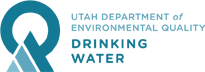                     Community Water SystemsI. InstructionsRead sections I, II and III thoroughly. Make sure section IV General Information is filled out completely. This form should be submitted at least (60) days before sample due date.Once monitoring begins, you must use the same sites, unless a site is no longer accessible to you or no longer fits the requirements of a priority site (e.g., the lead services lines that served the site have been removed). II. Minimum Number of SamplesThe minimum number of samples you are required to take is based on the size of your system. Use the following graph to determine this number. * It is recommended that you identify more sampling sites than the number of samples you are required to collect during each monitoring period.III. Choosing Sample SitesSamples should be collected from an indoor kitchen or bathroom sink that is used on a daily basis. Samples should not be collected from outside spigots, water fountains, or sites with a treatment device or an additional form of water treatment.The first-draw lead and copper samples must be collected from tier 1 sites. (Note: For those systems that have lead service lines, 50% of the samples must be collected from sites with lead service lines). If there are not a sufficient number of tier 1 sampling sites available, then a system may complete its sampling pool with tier 2 sites. If there are not a sufficient number of tier 1 and tier 2 sampling sites available, then a system may complete its sampling pool with tier 3 sites. Any water system that cannot complete its sampling at sites that meet the applicable tier criteria must complete sampling at representative sites throughout the distribution system. These sites must have plumbing similar to that used at other sites served by the water system. If any sample site is not tier 1, explain the reason for not using a tier 1 site in the space provided. Submit completed forms to: ddwreports@utah.gov or fax (801) 536-0070 or P.O. Box 144830 SLC, UT 84114-4830 IV. General InformationDate: 					 PWS Name: 							PWSID No.: 				 Address: 							Phone: 			 Fax: 				 Email: 				Contact Person: 						 Title: 					Population: 				 Minimum Number of Samples: 				 V. Community Water System Sample Site ACTIVATIONUse the following graph to determine the accurate tier. Street (or 911) Address: 										Type of Structure: 											Type of Plumbing: 											Tier: 		 Reason for not using a tier-1 sample site: 						Street (or 911) Address: 										Type of Structure: 											Type of Plumbing: 											Tier: 		 Reason for not using a tier-1 sample site: 						Street (or 911) Address: 										Type of Structure: 											Type of Plumbing: 											Tier: 		 Reason for not using a tier-1 sample site: 						Street (or 911) Address: 										Type of Structure: 											Type of Plumbing: 											Tier: 		 Reason for not using a tier-1 sample site: 						Street (or 911) Address: 										Type of Structure: 											Type of Plumbing: 											Tier: 		 Reason for not using a tier-1 sample site: 						Street (or 911) Address: 										Type of Structure: 											Type of Plumbing: 											Tier: 		 Reason for not using a tier-1 sample site: 						Street (or 911) Address: 										Type of Structure: 											Type of Plumbing: 											Tier: 		 Reason for not using a tier-1 sample site: 						Street (or 911) Address: 										Type of Structure: 											Type of Plumbing: 											Tier: 		 Reason for not using a tier-1 sample site: 						Street (or 911) Address: 										Type of Structure: 											Type of Plumbing: 											Tier: 		 Reason for not using a tier-1 sample site: 						Street (or 911) Address: 										Type of Structure: 											Type of Plumbing: 											Tier: 		 Reason for not using a tier-1 sample site: 						Street (or 911) Address: 										Type of Structure: 											Type of Plumbing: 											Tier: 		 Reason for not using a tier-1 sample site: 						Street (or 911) Address: 										Type of Structure: 											Type of Plumbing: 											Tier: 		 Reason for not using a tier-1 sample site: 						Street (or 911) Address: 										Type of Structure: 											Type of Plumbing: 											Tier: 		 Reason for not using a tier-1 sample site: 						Street (or 911) Address: 										Type of Structure: 											Type of Plumbing: 											Tier: 		 Reason for not using a tier-1 sample site: 						Street (or 911) Address: 										Type of Structure: 											Type of Plumbing: 											Tier: 		 Reason for not using a tier-1 sample site: 						Street (or 911) Address: 										Type of Structure: 											Type of Plumbing: 											Tier: 		 Reason for not using a tier-1 sample site: 						Street (or 911) Address: 										Type of Structure: 											Type of Plumbing: 											Tier: 		 Reason for not using a tier-1 sample site: 						Street (or 911) Address: 										Type of Structure: 											Type of Plumbing: 											Tier: 		 Reason for not using a tier-1 sample site: 						Street (or 911) Address: 										Type of Structure: 											Type of Plumbing: 											Tier: 		 Reason for not using a tier-1 sample site: 						Street (or 911) Address: 										Type of Structure: 											Type of Plumbing: 											Tier: 		 Reason for not using a tier-1 sample site: 						Street (or 911) Address: 										Type of Structure: 											Type of Plumbing: 											Tier: 		 Reason for not using a tier-1 sample site: 						Street (or 911) Address: 										Type of Structure: 											Type of Plumbing: 											Tier: 		 Reason for not using a tier-1 sample site: 						Street (or 911) Address: 										Type of Structure: 											Type of Plumbing: 											Tier: 		 Reason for not using a tier-1 sample site: 						Street (or 911) Address: 										Type of Structure: 											Type of Plumbing: 											Tier: 		 Reason for not using a tier-1 sample site: 						Street (or 911) Address: 										Type of Structure: 											Type of Plumbing: 											Tier: 		 Reason for not using a tier-1 sample site: 						Street (or 911) Address: 										Type of Structure: 											Type of Plumbing: 											Tier: 		 Reason for not using a tier-1 sample site: 						Street (or 911) Address: 										Type of Structure: 											Type of Plumbing: 											Tier: 		 Reason for not using a tier-1 sample site: 						Street (or 911) Address: 										Type of Structure: 											Type of Plumbing: 											Tier: 		 Reason for not using a tier-1 sample site: 						Street (or 911) Address: 										Type of Structure: 											Type of Plumbing: 											Tier: 		 Reason for not using a tier-1 sample site: 						Street (or 911) Address: 										Type of Structure: 											Type of Plumbing: 											Tier: 		 Reason for not using a tier-1 sample site: 						Street (or 911) Address: 										Type of Structure: 											Type of Plumbing: 											Tier: 		 Reason for not using a tier-1 sample site: 						Street (or 911) Address: 										Type of Structure: 											Type of Plumbing: 											Tier: 		 Reason for not using a tier-1 sample site: 						Street (or 911) Address: 										Type of Structure: 											Type of Plumbing: 											Tier: 		 Reason for not using a tier-1 sample site: 						Street (or 911) Address: 										Type of Structure: 											Type of Plumbing: 											Tier: 		 Reason for not using a tier-1 sample site: 						Street (or 911) Address: 										Type of Structure: 											Type of Plumbing: 											Tier: 		 Reason for not using a tier-1 sample site: 						Street (or 911) Address: 										Type of Structure: 											Type of Plumbing: 											Tier: 		 Reason for not using a tier-1 sample site: 						Street (or 911) Address: 										Type of Structure: 											Type of Plumbing: 											Tier: 		 Reason for not using a tier-1 sample site: 						Street (or 911) Address: 										Type of Structure: 											Type of Plumbing: 											Tier: 		 Reason for not using a tier-1 sample site: 						Street (or 911) Address: 										Type of Structure: 											Type of Plumbing: 											Tier: 		 Reason for not using a tier-1 sample site: 						Street (or 911) Address: 										Type of Structure: 											Type of Plumbing: 											Tier: 		 Reason for not using a tier-1 sample site: 						System SizeMinimum Number of Samples> 100,00010010,001 – 100,000603,301 – 10,00040501 – 3,30020101 – 50010≤ 1005TierSingle Family ResidenceMultiple Family Residence/Buildings1Copper pipes w/ lead solder installed AFTER 1982Lead PipesLead service lines-2-Copper pipes w/ lead solder installed AFTER 1982Lead PipesLead service lines3Copper pipes with lead solder installed BEFORE 1983-Non-TierNon-copper and non-leadCopper pipes with lead solder installed BEFORE 1983Non-copper and non-leadTierSingle Family ResidenceMultiple Family Residence/Buildings1Copper pipes w/ lead solder installed AFTER 1982Lead PipesLead service lines-2-Copper pipes w/ lead solder installed AFTER 1982Lead PipesLead service lines3Copper pipes with lead solder installed BEFORE 1983-Non-TierNon-copper and non-leadCopper pipes with lead solder installed BEFORE 1983Non-copper and non-leadTierSingle Family ResidenceMultiple Family Residence/Buildings1Copper pipes w/ lead solder installed AFTER 1982Lead PipesLead service lines-2-Copper pipes w/ lead solder installed AFTER 1982Lead PipesLead service lines3Copper pipes with lead solder installed BEFORE 1983-Non-TierNon-copper and non-leadCopper pipes with lead solder installed BEFORE 1983Non-copper and non-leadTierSingle Family ResidenceMultiple Family Residence/Buildings1Copper pipes w/ lead solder installed AFTER 1982Lead PipesLead service lines-2-Copper pipes w/ lead solder installed AFTER 1982Lead PipesLead service lines3Copper pipes with lead solder installed BEFORE 1983-Non-TierNon-copper and non-leadCopper pipes with lead solder installed BEFORE 1983Non-copper and non-leadTierSingle Family ResidenceMultiple Family Residence/Buildings1Copper pipes w/ lead solder installed AFTER 1982Lead PipesLead service lines-2-Copper pipes w/ lead solder installed AFTER 1982Lead PipesLead service lines3Copper pipes with lead solder installed BEFORE 1983-Non-TierNon-copper and non-leadCopper pipes with lead solder installed BEFORE 1983Non-copper and non-leadTierSingle Family ResidenceMultiple Family Residence/Buildings1Copper pipes w/ lead solder installed AFTER 1982Lead PipesLead service lines-2-Copper pipes w/ lead solder installed AFTER 1982Lead PipesLead service lines3Copper pipes with lead solder installed BEFORE 1983-Non-TierNon-copper and non-leadCopper pipes with lead solder installed BEFORE 1983Non-copper and non-lead